ՈՐՈՇՈՒՄ N 17-Ա14 ՓԵՏՐՎԱՐԻ 2020թ.ԿԱՊԱՆ ՀԱՄԱՅՆՔԻ ԿԱՊԱՆ ՔԱՂԱՔԻ Մ. ՊԱՊՅԱՆ ՓՈՂՈՑԻ ԹԻՎ 18/15 ՀԱՍՑԵՈՒՄ  ԳՏՆՎՈՂ,  ՀԱՄԱՅՆՔԱՅԻՆ  ՍԵՓԱԿԱՆՈՒԹՅՈՒՆ  ՀԱՆԴԻՍԱՑՈՂ  ԲՆԱԿԱՎԱՅՐԵՐԻ ՆՇԱՆԱԿՈՒԹՅԱՆ ՀԱՍԱՐԱԿԱԿԱՆ   ԿԱՌՈՒՑԱՊԱՏՄԱՆ  0,002 ՀԱ ՀՈՂԱՄԱՍԸ ԱՃՈՒՐԴՈՎ ՎԱՃԱՌԵԼՈՒ ՄԱՍԻՆՂեկավարվելով Տեղական ինքնակառավարման մասին Հայաստանի Հանրապետության օրենքի 18-րդ հոդվածի 1-ին մասի 21-րդ կետով, Հայաստանի Հանրապետության հողային օրենսգրքի 63-րդ և 67-րդ հոդվածներով, համաձայն Հայաստանի Հանրապետության կառավարության 2006 թվականի ապրիլի 20-ի N 723 և 2001 թվականի ապրիլի 12-ի N 286 որոշումներիև հաշվի առնելով համայնքի ղեկավարի առաջարկությունը, համայնքի ավագանին որոշում է.1. ՀՀ Սյունիքի մարզի Կապան համայնքի սեփականություն հանդիսացող՝ քաղաք Կապան, Մ. Պապյան փողոց, 18/15 հասցեում գտնվող 0.002 հեկտար մակերեսով  բնակավայրերի նպատակային նշանակության «հասարակական կառուցապատման հողեր» գործառնական նշանակության հողամասը (կադաստրային ծածկագիրը՝ 09-001-0409-0193) աճուրդային կարգով օտարել՝ գեղեցկութան սրահ կառուցելու նպատակով, մեկնարկային գինը՝ 324000 ՀՀ դրամ։2. Համայնքի ղեկավարին՝ Հայաստանի Հանրապետության օրենսդրությամբ սահմանված կարգով և ժամկետներում ապահովել սույն որոշման 1-ին կետով նախատեսված հողամասի աճուրդի կազմակերպումը և իրականացումը։Կողմ( 13 )`ԱՆՏՈՆՅԱՆ ԱՐԵՆ                                    ԿՈՍՏԱՆԴՅԱՆ ԻՎԱՆ          ԱՍՐՅԱՆ ՎԱՉԵ				         ՀԱՐՈՒԹՅՈՒՆՅԱՆ ԿԱՄՈ	  ԳԵՎՈՐԳՅԱՆ ՎԱՐԴԱՆ                           ՀԱՐՈՒԹՅՈՒՆՅԱՆ ՀԱՅԿ           ԳՐԻԳՈՐՅԱՆ ՎԻԼԵՆ                               ՄԱՐՏԻՐՈՍՅԱՆ ԿԱՐԵՆ         ԴԱՆԻԵԼՅԱՆ ՎԱՀԵ                                  ՄԵՍՐՈՊՅԱՆ ՆԱՊՈԼԵՈՆ          ԴԱՎԹՅԱՆ ՆԱՐԵԿ                 	         ՄԿՐՏՉՅԱՆ ԱՐԱ	   ԴԱՎԹՅԱՆ ՇԱՆԹ	                    Դեմ ( 0 )Ձեռնպահ ( 0 )                   ՀԱՄԱՅՆՔԻ ՂԵԿԱՎԱՐ   		           ԳԵՎՈՐԳ ՓԱՐՍՅԱՆ2020թ. փետրվարի 14ք. Կապան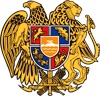 ՀԱՅԱՍՏԱՆԻ ՀԱՆՐԱՊԵՏՈՒԹՅՈՒՆ
ՍՅՈՒՆԻՔԻ ՄԱՐԶ
ԿԱՊԱՆ  ՀԱՄԱՅՆՔԻ  ԱՎԱԳԱՆԻ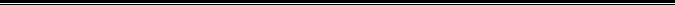 